A DIÁKÖNKORMÁNYZATMUNKATERVE2019/2020.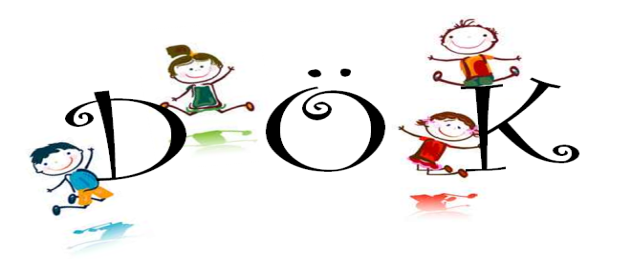 Összeállította: Purgel Beáta  és Krisztinné Radics JuditIskolánk diákönkormányzata elsődlegesen a tanulók érdekeinek képviseletére jött létre. Jogvédelmi funkciója mellett azonban fontos szabadidős programszervezési, közösségszervezői tevékenysége. Tervszerű program kialakításával fogalmazzuk meg működésünk főbb irányelveit. A DÖK önállóbbá teszi a diákokat, változatosabbá teszi a diákéletet.Programjainkat a hagyományok ápolásával, ugyanakkor új feladatok, célok kitűzésével tervezzük.Ahhoz, hogy a diákönkormányzat megfelelően működjön elengedhetetlen, hogy a diákok ismerjék és tudják alkalmazni a tanulói, diákönkormányzati jogokat. A jogok ismeretén túl tisztában kell lenni azzal is, melyek a diákönkormányzat feladatai az iskolában.A diákok javaslata alapján keressük azokat az új elemeket, amelyekkel még vonzóbbá, tartalmasabbá tehetjük programjainkat. A diákok több örömöt lelnek az általuk szervezett programokban, sikerélményhez juttatja mind a programot előkészítő, mind az abban részt vevő tanulókat.Elkészítettük és elfogadtuk a Szervezeti és Működési Szabályzatunkat. Házirendünket minden tanév elején felülvizsgáljuk. Diákgyűlést tartunk, ahol tájékoztatjuk iskolánk tanulóit a diáktanács munkájáról, az éves programról.Célunk:-A tartalmas iskolai élet kialakítása a nevelőtestület támogatásával. A tanévet akkor tekinthetjük sikeresnek, ha a hagyományos rendezvények, iskolánkban szokássá vált programok mellett új elemekkel is gazdagíthatjuk a mindennapokat.-Az intelligens kommunikáció és a Házirend hatékony betartása érdekében, valamint a tanulók közösségi tevékenységének ösztönzésére segítjük az osztályfőnöki munkaközösséget.-Az ÖKO iskolai program hatékony megvalósítása érdekében a diákönkormányzat tagjai ÖKO csoportot alakítanak ki minden évben. A csoport akkor lesz sikeres, ha a környezetvédelmi, takarítási, egészséges életmódra nevelő rendezvényeken minél több diák vesz részt. A csoport neve: ÖkokommandóAz ÖKO munkatervet szem előtt tartva határoztuk meg az éves feladatainkat, bekapcsolódva iskolánk környezetnevelési programjába.-Kulturális és sportcsoportunk tagjai felelősek az általunk év elején írásban rögzített programok megvalósításáért-Részt kívánunk vállalni a projektek és a témahetek lebonyolításában, akár önálló programokkal is.A diákönkormányzat működési területei, feladatai:1.A tanulók érdekeinek képviselete az iskolavezetésben, a nevelőtestületben és az iskolaközösségben.2.A diákok mindennapi életének megszervezése, az iskola belsőkommunikációs csatornái:az iskola aulájában és folyosóin elhelyezett hirdetőtáblák szerkesztése a diákok folyamatos tájékoztatása programokról, rendezvényekről és az őket érintő iskolai eseményekről a hirdetések megszervezésével, diákgyűlések alkalmával.rendszeres jelenlét iskolánk honlapján3.A társadalmilag hasznos munkák irányítása:papírgyűjtés  évente kétszer ősszel és tavasszalhasznos elem  gyűjtése folyamatosanÖKO programhoz kapcsolódóanhulladékgyűjtés akciószerűen –őszi és tavaszi nagytakarítás4.Kulturális rendezvények segítése:iskolai ünnepélyekrendezvények, kiállítások, közösségi szabadidős programok szervezéseIskolai projektekben való részvételA Fenntarthatósági Témahét szervezése5.ÖKO programok segítéseparkosítás, szépítés, madáretetésvetélkedők, környezetvédelmi versenyekökocsoport a Diáktanácsban6.Sportrendezvények, kirándulások, túrák lebonyolításaNagyon fontos feladatunk iskolánk különböző hagyományos és új rendezvényeinek megszervezése. A várható programokat minden ősszel rögzítjük munkatervünkbe. Iskolánk különböző szakkörei is javaslatot tehetnek programokra, versenyekre, ezeket is megpróbáljuk lehetőségeinkhez képest támogatni .Az utóbbi években  kiemelt feladatunknak tekintjük a természetvédelmet, illetve iskolai környezetünk tisztábbá, szebbé tételét. Örökbe fogadtuk a városunk határában fekvő kubikgödröket, ahol tanáraink segítségével tanösvényt alakítunk ki. Reméljük, hogy minél több időt eltölthetnek iskolánk diákjai ebben az egyre szépülő környezetben.Iskolánk udvarát parcellákra osztottuk,és minden területet örökbefogadott egy-egy osztályközösség. Egész évben ők szépítik, zöldítik ezt a minikeretet.Szervezetünk célja, hogy a diákok hasznosan töltsék el szabadidejüket. Ehhez olyan programokat állítunk össze, amelyhez élményeiket lakóhelyük közvetlen környezetéből meríthetik. Iskolánk diákönkormányzatának tagja lehet  minden diák, aki iskolánkba jár. A diákönkormányzat alapegységei a 4-8. osztály diákjai és bármely diákcsoport, amely minden tagja iskolánkba jár.Iskolánkban a DÖK működése egyszerű: minden osztály 2 tagot delegálhat az iskola diákparlamentjébe. Ők képviselik osztálytársaikat a havonta két alkalommal megtartott gyűléseken. Ezen felül rendkívüli ülés is összehívható bármikor.( pl. egy-egy program szervezésekor) A diákönkormányzat munkáját az évente megválasztott elnök és helyettese irányítja. Munkájukat segítő tanárok támogatják. Ők az összekötők a diákparlament és a tantestület illetve a szülői munkaközösség között. Diákönkormányzatunk csak a diákoknak köteles beszámolni. Ennek formája az évente megtartott iskolagyűlés.A diákönkormányzat tagjainak feladata ülésein, hogy megvitassák az aktuális problémákat, megoldást keressenek a képviselők által tolmácsolt problémákra. A másik fontos feladatunk  a soron következő programok előkészítése, szervezése. Egy-egy kitalált feladat, esemény megvalósítása rengeteg munkával jár, míg az ötlettől eljutunk a megvalósításig. A munkát felosztjuk egymást között, és a segítő tanárok közreműködésével megvalósítjuk. Nagyon fontos feladatunk iskolánk különböző hagyományos és új rendezvényeinek megszervezése. A várható programokat minden ősszel rögzítjük munkatervünkbe. Iskolánk különböző szakkörei is javaslatot tehetnek programokra, versenyekre, ezeket is megpróbáljuk lehetőségeinkhez képest támogatni .Az osztály ÖKO kommandósa a faliújságon ,,zöld lapon” köteles havonta folyamatosan gyűjteni, hogy ki milyen ,,zöld”programon vett részt, milyen hasznos munkát végzett. Az osztályfőnök ez alapján osztja a  az ún. ZÖLD PONTOKAT, melyek minden fent említett ,,zöld” tevékenységért járnak. Év végén ÖKO diploma jár a legaktívabbaknak.Közösségi terünket,a Kölyök Kuckót, egy hétig használhatja a délelőtti szünetekben az az osztályközösség, amelyik előzőleg valamilyen dök programon első helyezést ért el. Nekik nem kötelező lemenni szünetre, és az emeleten tartózkodó ügyeletes vigyáz rájuk, adja oda a játékokat.Minden hónap utolsó péntekén bajnokságot szervezünk a Kölyök Kuckó területén. Minden évben keressük iskolánk Szuperosztályát. 10 hónapon keresztül pontozzuk az osztályok teljesítményét a különböző programokon, papírgyűjtésen, vetélkedőkön. Azt is figyeljük, hogy melyik osztály mennyire teszi tantermét otthonossá. Ez alapján év végén vándorserleggel jutalmazzuk a legjobb 2 csapatot. Év végén a következő jutalmakat osztjuk még ki:Legzöldebb diák-ÖKODIPLOMAA legaktívabb diákparlamentes Emléklapok a ballagó diákparlamenteseknekEmléklapok a ballagó segítő szülőknekDiákönkormányzat felnőtt segítője: Purgel Beáta és Krisztinné Radics JuditDiákönkormányzat gyermek vezetője: választás előtt állunk, vezetőnk elballagottTémasegítők ---		Zöld kommandó: Bari Tiborné 				Pontozás: Szappanos Zoltán Suli tesztje: Tóth Mária Vetélkedők: Béresné Kotymán Erzsébet  Sportprogramok: Szöginé Kotormán Zsuzsanna                                                 Bulik: Korsósné Pányi Katalin  Kiállítások: Kis Tamás Kölyök Kuckó bajnokságai: Gyuritsné Suttai Ágnes 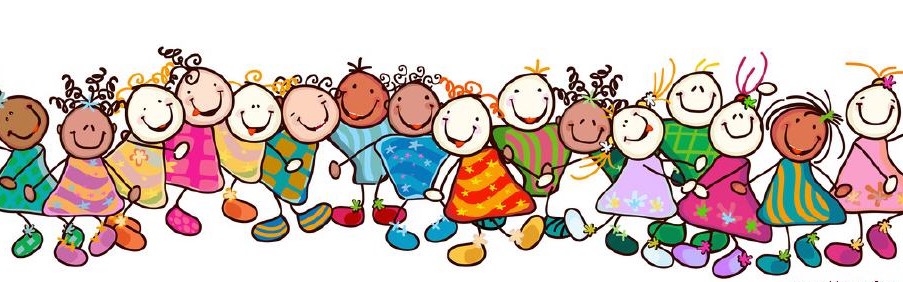 programjaink 				    2019-2020.SZEPTEMBERSzervezési feladatok        5. évfolyamtól osztályonként 2 képviselő és egy póttag megválasztása        Ajánlások az éves munkaterv módosítására         DÖK elnökválasztás szervezéseelem, műanyag gyűjtés szervezése   Zöld Pontok gyűjtés feltételeinek kidolgozásaSZUPEROSZTÁLY cím  – pontozás kidolgozásaZöldkommandó szervezése a diákparlamentben környezetvédelmi felelősök  megválasztása – plakátkészítő/jeles napok -ÖKO iskolaSport és kulturális csoport szervezése a diákparlamentbenszelektív gyűjtők kihelyezése a tantarmekbenszeptember 17-22. Mobilitási hét keretében Közlekedési Nap a rendőrség segítségével elnökválasztás hirdetése, szervezése: választási bizottság, szept. 13-ig jelenkezésOKTÓBERA diákparlament gyűléseSZUPEROSZTÁLY-A MI  TERMÜNK október 21-25. terempontozás: ökotudatosság, aktualitások, büszkeségeink, PONTOZÁSISKOLAZÖLDÍTÉS-,,Őszi nagytakarítás”: az osztályonként örökbe fogadott területek  ápolása az udvaron, növényültetés a családtagok meghívásával—ZÖLD NAP Örökbefogadott részek és virágládák pontozása az Iskolazöldítés után-PONTOZÁSoktóber 11. A diákparlament elnökválasztása   Írd meg sulink csatakiáltását!---pályázat hirdetése az Olimpia jegyébenhatáridő: április első hete- Föld napján eredményhirdetéselemgyűjtésCsocsóbajnokság a Kölyök kuckóban(közösségi tér)- utolsó péntek Földünkért világnap- lámpionos felvonulásoktóber 18. Pályaválasztási nap-egész napos program szervezése a felső tagozatnakNOVEMBERA diákparlament gyűléseÖKO faliújság készítése az állatvédelem keretében-1 plakát osztályonként  -5. évfolyam PONTOZÁSMikulás napi teendők szervezéseNovember 5. kedd 7.00-16.00- papírgyűjtés PONTOZÁS elemgyűjtésTöklámpások versenye PONTOZÁSMárton napi lámpionos felvonulás –részvétel az alsó tagozat rendezvényénBilliárdbajnokság a Kölyök kuckóban(közösségi tér)-utolsó péntek Testvériskolánk :Arad Határon túl élők projekt indítása, adományok gyűjtéseDECEMBERAdventi koszorú készítése PONTOZÁSSZUPEROSZTÁLY-A MI  TERMÜNK DECEMBER 2-7. terempontozás: ökotudatosság, aktualitások, büszkeségeink, PONTOZÁSadventi gyertyagyújtás-ünnepség hetente-szervezésKarácsonyi Bütykölő nap-utolsó napon az újrahasznosítás szellemében „Ötösök hete”a legtöbb ötöst összegyűjtött tanuló ajándékutalványt kap a Luca bulira - dec. 1. és 2. heteMikulás napi ajándékozás osztálykeretbenLUCA BULI megszervezése-közben karácsonyi CSERE-BERE vásár, jégvilág—fotósarok; sakk bajnokság, csocsó bajnokság, billiárdbajnokság, ping-pongbajnokság a Kölyök kuckóbankarácsonyfa állításaadománygyűjtés folytatásaJANUÁRA diákparlament gyűléseA konyhás néni napja-virágátadásHóemberkészítő versenyFarsang előkészítő munkálatainak elindításaKosárlabda bajnokság az osztályok között Pingpongbajnokság a Kölyök kuckóban(közösségi tér)-utolsó péntek Suli tesztje----játékos műveltségi vetélkedő az Olimpia jegyében az osztályok között megadott szakirodalom alapján--PONTOZÁSFEBRUÁR„Ötösök hete”a legtöbb ötöst összegyűjtött tanuló ajándékutalványt kap a Farsangi bulira - február. 1. és 2. heteNagyik napja—közös főzőcske, mama praktikái, nagyi mesél.Farsangi mulatság, vetélkedő PONTOZÁS (csak a vetélkedő)a buli ideje alatt partiarcok—fotósarok; ,,játékbarlang”: kártyabajnokság, rulett, csocsó, billiárdSakkbajnokság a Kölyök kuckóban(közösségi tér)-utolsó péntek 5. évfolyamDÖK szervezési feladatai:MÁRCIUSDÖK szervezési feladatai:Diákközgyűlés  szervezése ISKOLABÁL-szervezés: március 28.Csocsóbajnokság a Kölyök kuckóban(közösségi tér)-utolsó péntek Korteskedés a diákigazgató-jelöltek mellett Diákigazgató-választás Éljenek a lányok! Március 8. nőnap-osztálykeretbenFenntarthatósági Témahét programjának kidolgozása, szervezése( március 18-22. ISKOLAZÖLDÍTÉS-,,Tavaszi nagytakarítás”: az osztályonként örökbe fogadott területek  ápolása az udvaron, zöldítési délután családi nap keretébenÖrökbefogadott részek és virágládák pontozása az Iskolazöldítés után-PONTOZÁSmárcius 22. VÍZ VILÁGNAPJA ÖKO faliújság készítése -1 plakát osztályonként  -6. évfolyam PONTOZÁSÁPRILISFöld napja-akadályverseny a Téglagyári Tanösvény területén PONTOZÁSáprilis 22. FÖLD NAPJA ÖKO faliújság készítése -1 plakát osztályonként  -7. évfolyam-PONTOZÁSSZUPEROSZTÁLY-A MI  TERMÜNK április 6-8. terempontozás: ökotudatosság, aktualitások, büszkeségeink, PONTOZÁSFordított nap a diákigazgató irányításával: április 1.5-6. óra tanár-diák meccsek évfolyamonkéntFocibajnokság az osztályok között-pontozás SZÖSZ  NAP-SZOKATLAN  ÖLTÖZKÖDÉS SZABAD
Fordított órák: április 1.DÖK szervezési feladatai:- Diákközgyűlés  szervezése - problémagyűjtő lapok begyűjtése, érintettek meghívása a közgyűlésre-Együtt mindannyiunkért! ötletdobozTavaszi papírgyűjtés PONTOZÁSErdélybe utazunk! 7. évfolyam majd élménybeszámolóA diákparlament gyűléseMÁJUSDÖK szervezési feladatai:-Diákközgyűlés szervezése és lebonyolításaA takarító nénik napja-virágátadásBilliárdbajnokság a Kölyök kuckóban(közösségi tér)-utolsó péntek 5.-8. évfolyamJÚNIUS-Környezetvédelmi Világnap -ÖKO faliújság készítése az HULLADÉKOK HASZNOSÍTÁSA keretében-1 plakát osztályonként  -8. évfolyam PONTOZÁSDÖK szervezési feladatai:        Az éves munka értékelése       Javaslatok a következő év tervezéséhez  Pedagógus nap-virágátadásBolondballagás-a 8. osztályosok búcsúprogramjaTanár-diák meccsekjúnius 7: DÖK sportnap  lebonyolítása a strandon Diákjaink ötletei és javaslatai–ha megvalósíthatók is-nem nélkülözik kollegáim rendszeres együttműködését, kitartó segítőkészségét, melyre feltétlenül számítok.A fenti munkatervet, eseménynaptárt a diákönkormányzat hagyja jóvá, véglegesíti.